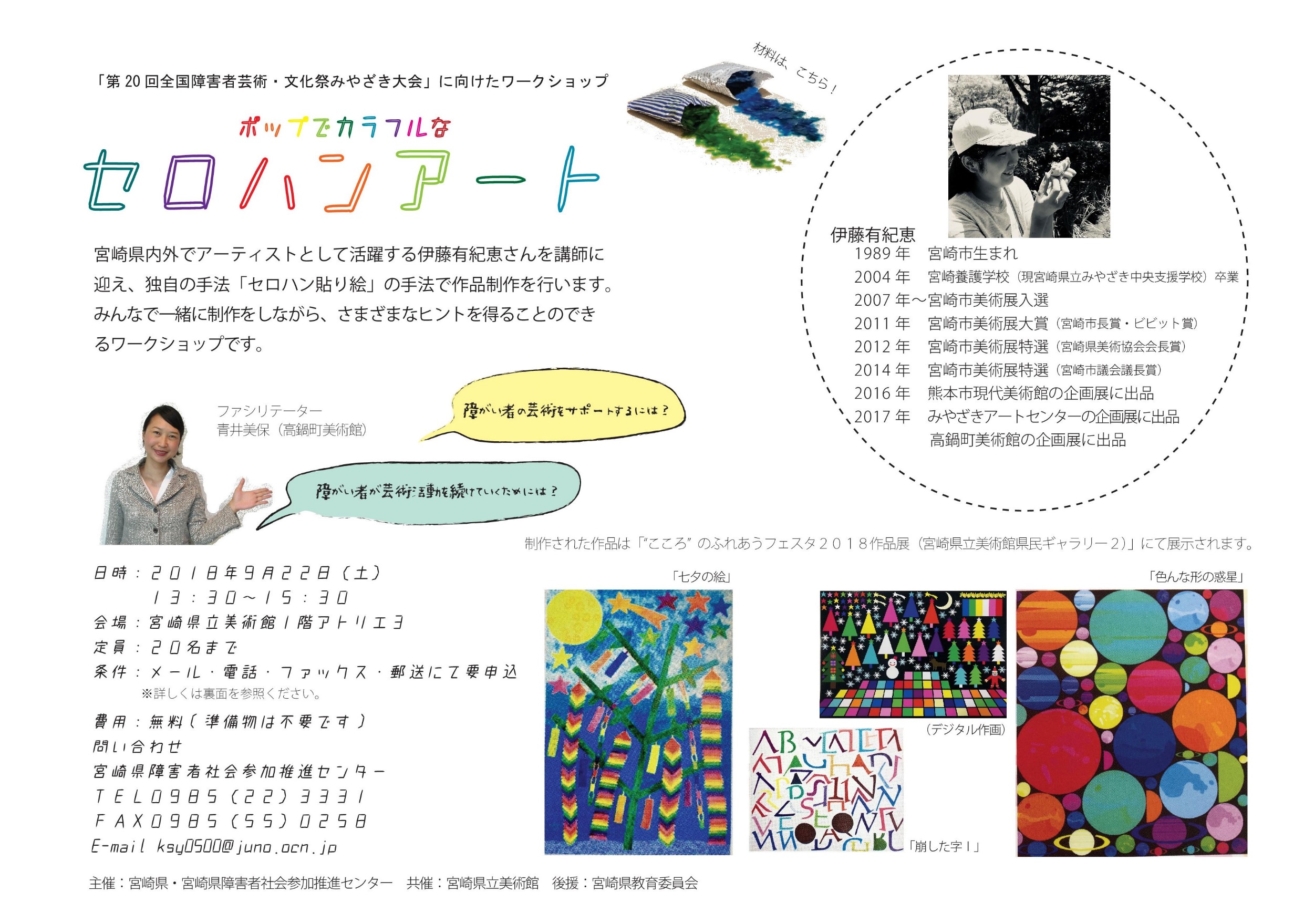 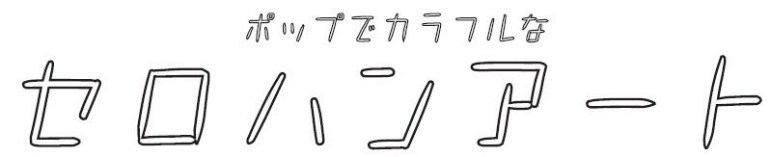 １　日　程　平成３０年９月２２日（土）　１３：３０から１５：３０まで（受付１３：００から）２　会　場　宮崎県立美術館１階アトリエ３３　申込方法　この申込書を、FAX(送信表不要)・メール又は郵送にてお送りください。または、必要事項を電話かメールにてお伝えください。※　申込書データは「宮崎県身体障害者団体連合会」ホームページにあります。４　当日すること（予定）講師の伊藤有紀恵さんの制作スタイルを参考に、あらかじめ小さく切られたカラフルなセロハン紙を、のりで透明な台紙（30cm×30cmほど）に貼って作画をします。１人１作品を予定していますので、自分のペースで楽しく制作できます。制作に必要なものはこちらで用意していますので、持ち物は不要です。５　お　願　い当日、制作だけに集中できるように、簡単な下書きをしておいていただくなど、作画のテーマを考えていただいておくことをお勧めいたします。参加者　　　　　　　　　　　　　申 込 期　日　：　平成３０年９月１２日（水）まで保護者（連絡先）ふりがな氏　名所　属備　考(配慮など)備　考(配慮など)ふりがな氏　名所　属備　考(配慮など)備　考(配慮など)ふりがな氏　名所　属住　所　　〒住　所　　〒電　話(携帯電話等)備　考(配慮など)申込み完了通知メールアドレス備　考(配慮など)